Departamento de Gestión Administrativa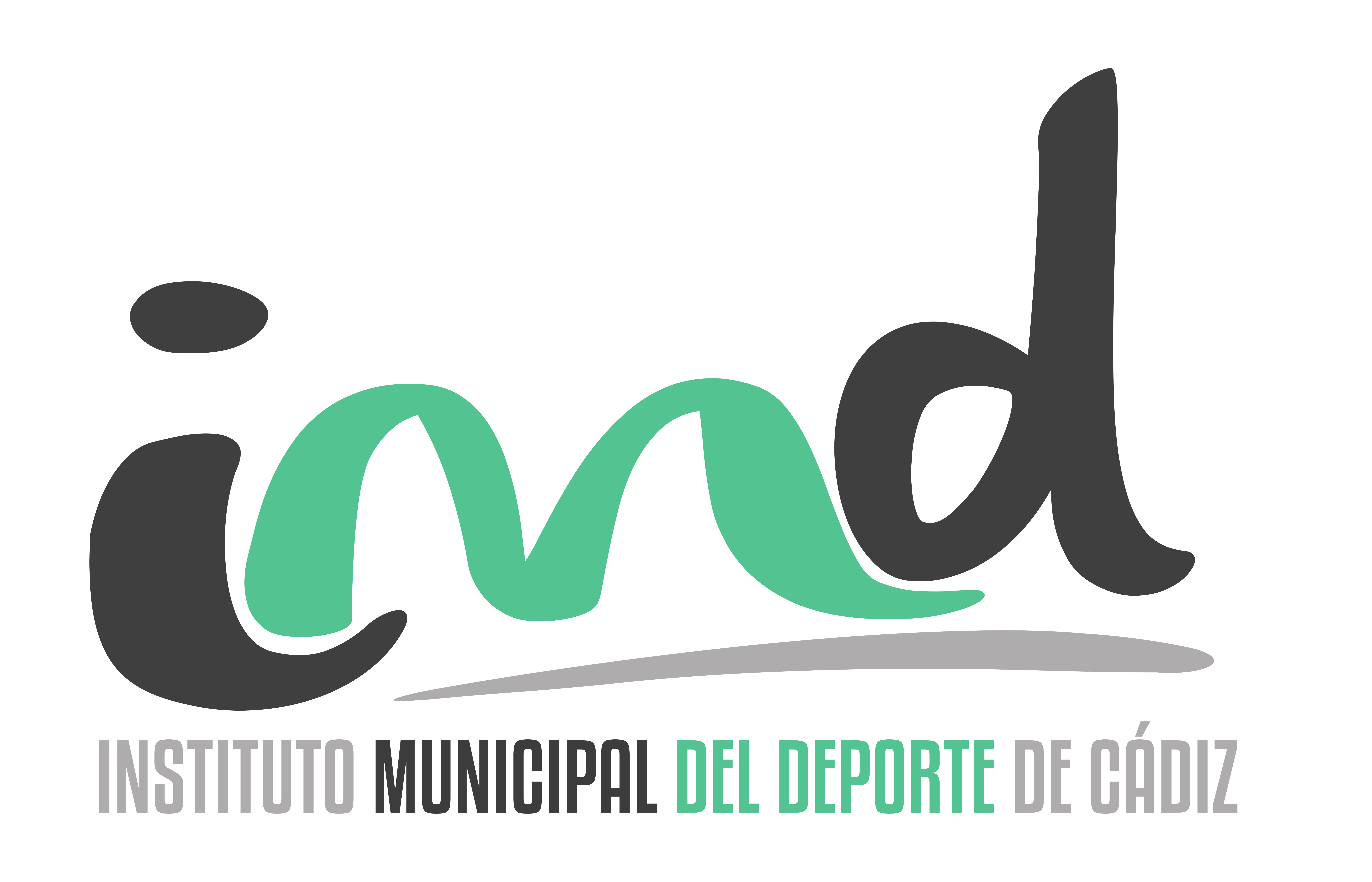 Avda. José León de Carranza, s/n11011 - CádizTfnos.: 956 263511956 263203Fax: 956 263006gestion.administrativaimd@cadiz.esDepartamento de Gestión AdministrativaAvda. José León de Carranza, s/n11011 - CádizTfnos.: 956 263511956 263203Fax: 956 263006gestion.administrativaimd@cadiz.esINSTRUCCIONESConsigne los datos generales solicitados, que nos permite identificar al acreedor y adjunte fotocopia del NIF o CIF del acreedor y del representante si lo hubiera.Seleccione “alta” si es la primera vez que presenta estos datos y “modificación” si ya los presentó y ahora quiere optar por otra cuenta bancaria.Cumplimente los datos bancarios de la cuenta que está a su nombre, y sea donde va a recibir los pagos que se le reconozcan por este Ayuntamiento.Lleve a la Entidad Bancaria este impreso, para que se certifique y así queden confirmados los datos bancarios.Lugar de presentación:Este impreso una vez cumplimentado debe presentarse en: Instituto Municipal del Deporte de Cádiz, Avda. José León de Carranza s/n 11011-Cádiz.